Филатова Светлана Алексеевна, учитель русского языка и литературыВторой Санкт-Петербургской ГимназииОрганизация проектной деятельности учащихся с использованием сетевых ресурсовУчебно-исследовательский проект «Повторяем лексику» в 9-м  классеЦели проекта 1.	Стимулирование интереса к исследовательской деятельности, освоение исследовательских технологий.2.	Формирование представлений о языке как о динамической, развивающейся системе.3.	Приобретение опыта самостоятельной познавательной деятельности.4.	Моделирование и освоение профессионального web-пространства, использование пространства Сети как образовательного.5.	Формирование исследовательской, информационно-коммуникативной компетенций.6.	Развитие языковой и лингвистической компетенций, а также культуроведческой компетенции, связанной с осознанием родного языка как формы выражения национальной культуры, пониманием взаимосвязи языка и истории народа.Место проекта в системе обучения. В курсе русского языка 9 класса серьезное место занимают уроки повторения, в том числе и по лексике. Как правило, ученики владеют основным понятийным аппаратом, могут выполнять простые упражнения по подбору синонимов, антонимов, однако эти знания не становятся основой для качественного улучшения их собственной речи, оставаясь теоретическими. Зная определение фразеологизма, дети не знают в то же время значений многих из них и не видят выразительных возможностей их употребления. В связи с этим возникла идея организовать повторение лексики «на практике» – в ходе наблюдения над речью окружающих и собственной. Еще один стимул для реализации этой идеи – необходимость на практике решать задачи по формированию важнейших компетенций – исследовательской, информационно-коммуникативной. Таким образом, урок-конференция «Повторяем лексику» – это «верхушка айсберга»: ему предшествует серьезная подготовительная работа, благодаря которой в итоге он только и может состояться. На этом подготовительном этапе решаются серьезные задачи – мотивационные, технологические, коммуникативные.Мотивационные задачи связаны с вовлечением детей в проблематику будущего исследования, пробуждением интереса и личностного отношения. Технологические задачи – это освоение самого процесса исследования со всеми его составляющими. Коммуникативные задачи сопряжены с формированием навыка взаимодействия с людьми в процессе исследования, причем эти люди выступают в разных ролях – и как партнеры, и как респонденты, и как критики. Этапы работы1. Создание мотивации, формирование интереса к проблематике. Основой для успешной реализации идеи послужили два момента: особенности образовательной среды гимназии и особенности класса. Остановимся на этом подробнее. В традициях Второй Санкт-петербургской гимназии – проектная и исследовательская деятельность учеников. Дети приобретают первые опыты такой работы еще в начальной школе, а в старших классах эта деятельность становится обязательным условием освоения образовательной программы. Что касается личностных особенностей учеников, то это девятиклассники из лингвистического класса. Правда, в основном они ориентированы на освоение иностранных языков. Однако все-таки интерес к языку как к явлению в них есть.Работа началась с обращения к ученикам, размещенного в блоге учителя. Блог для 9-классников – привычная рабочая среда, т.к. ведется он с 7-го класса, в нем аккумулируется интересный учебный материал, размещаются творческие работы учеников. Приведем текст этого обращения.«Дорогие мои девятиклассники! Я поздравляю вас с зачислением в лингвистический класс. Вы сделали свой выбор профильного обучения, потому что хотите изучать языки, в совершенстве владеть иностранными языками и, конечно, безукоризненно владеть родным языком – русским.Сейчас мы с вами повторяем изученное в предыдущих классах: особенности фонетики русского языка, его морфологическое своеобразие, способы образования слов и их морфемный состав. А какова лексика современного русского языка?  Предлагаю  прислушаться к тому, что и как говорят наши современники, прежде всего, наши ровесники. Какие слова и обороты употребляют они чаще всего, насколько грамотна их речь, что исчезло из речи носителей русского языка, а что пришло в наш язык и уже стало его неотъемлемой частью?Приступайте к наблюдениям, фиксируйте их, помещайте свои материалы в новый блог «Повторяем лексику», созданный специально для организации нашей проектной деятельности». 2. Создание условий для успешной работы учеников. В первую очередь необходимо было решить проблему создания «публичной площадки» для взаимодействия участников исследования. Такой площадкой стал блог «Повторяем лексику», созданный на платформе Blogger (http://svetlana12.blogspot.ru/), было осуществлено моделирование и освоение профессионального web-пространства, использование пространства Сети как образовательного. Блог – это привычный для моих учеников инструмент социализации результатов деятельности, общения и взаимодействия. Сама структура и особенности блога словно специально созданы для подобного рода деятельности: технологическая простота размещения разных материалов – как текстовых, так и визуальных, возможности взаимного комментирования и корректирования. Блог был создан, ученики получили ссылки и возможность регистрироваться в нем в качестве соавторов. Всего зарегистрировалось 17 соредакторов блога (в классе всего 25 учеников) – некоторые группами, некоторые лично.  Важно отметить, что в блоге предусмотрена возможность четкого структурирования всех записей по темам. Поэтому были созданы ярлыки (разделы) для отражения отельных аспектов деятельности. Такая четкая структура способствовала удобству работы. Редактирование и корректировка проводились с локальными фрагментами текста, а не над всем текстом целиком, что позволяло ученикам и учителю не распыляться, а концентрировать внимание на конкретном, важном именно на определенном этапе аспекте работы. Работа в блоге позволяла решать еще одну важную задачу «дисциплинарного» свойства. В ходе самостоятельной работы мы не всегда имеем возможность вторгаться в сам процесс деятельности, отслеживать его этапы, оценивать, насколько регулярно работает ученик, не является ли его работа недобросовестным результатом «штурма одной ночи». А нам важно знать, в чем причины отдельных неудач детей: в недостаточном понимании учебного материала, в отсутствии практических умений – или в неорганизованности, – и оказывать необходимую помощь и поддержку или осуществлять контроль.  В связи с этим все этапы работы фиксировались и обсуждались в блоге, чтобы обеспечить и контроль, и возможности корректировки. В ходе работы были определены четкие временные рамки для публикации тех или иных материалов (выбор темы, теоретические материалы, описание исследования и его результаты, выводы). Таким образом, представлению целой работы предшествовала публикация ее отдельных фрагментов, которые дорабатывались в ходе публичного обсуждения, что позволило осуществлять и контроль, и помощь.Второе условие успешной работы было связано с выработкой четкого алгоритма исследовательской деятельности. В блоге была размещена инструкция, которая призвана была помочь ученикам в организации работы. • Выбрать для наблюдения предмет исследования, группу носителей языка, сферу использования данной лексики.• Сформулировать цель наблюдений (например, наблюдать, когда,  в каких речевых ситуациях используется данная лексика).• Фиксировать свои наблюдения, делать записи.• Оформить теоретический материал на выбранную тему.• Выдвинуть гипотезу.• Проверить свою гипотезу, продолжая фиксировать языковой материал.• Опубликовать свои наблюдения в блоге, принять участие в публичной дискуссии, • Задать вопросы оппонентам, ответить на их вопросы.• Составить анкету-опрос или тест для выбранной группы носителей языка.• Оформить результаты наблюдений, опроса, анкетирования, структурировать их.• Принять участие в малой научной конференции.Инструкция обсуждалась и уточнялась в беседе на уроке и на консультациях. Разъяснений требовали такие понятия, как «гипотеза», «сфера использования лексики», «речевые ситуации». Но самым сложным для многих оказался выбор темы, и ее четкая, «рабочая», инструментальная формулировка стала третьим условием успешности работы. Тему нужно было опубликовать в блоге. На первых порах дети формулировали свои темы очень широко и неопределенно («Синонимы», «Фразеологизмы»). Такие формулировки требовали конкретизации и детализации. Работа в этом направлении проводилась индивидуально – и на очных консультациях, и в блоге, где в комментариях давались рекомендации по уточнению темы. На этом этапе было важно, что комментарии по поводу тем исследования исходили не только от учителя, но и от одноклассников, и от других педагогов – читателей моего блога, заинтересовавшихся тематикой проекта. Такие «чужие» комментарии – наряду с привычными учительскими советами – повышали значимость работы в глазах начинающих исследователей. Необходимо отметить, что темы учителем не предлагались, выбор детей был полностью самостоятельным, корректировались только формулировки – в направлении конкретизации и уточнения. Таким образом, с самого начала делались шаги по формированию исследовательской культуры: на практике ученикам было продемонстрировано, что необходимо учесть для определения темы исследования – конкретной и четкой, дающей возможность сформулировать понятные исследовательские задачи и гипотезу (http://svetlana12.blogspot.ru/2012/09/blog-post_4227.html). Перечень тем является своеобразным диагностическим материалом. Он позволил определить круг интересов детей: что интересно, что остается за пределами их внимания, на чем нужно будет сконцентрировать внимание на уроках русского языка и литературы в дальнейшем. Например, за пределами интересов учеников осталась такая богатая и сложная лексическая тема, как синонимия. Соответственно, необходимо будет привлечь внимание учеников к этой теме впоследствии.3. Создание теоретической основы исследования. На этом этапе ученики осуществляли информационный поиск в книжных источниках (учебники, словари, энциклопедии и пр.) и в Интернете теоретический материал для исследования. Кроме того, в блоге были опубликованы некоторые теоретические материалы и ссылки на серьезные, но при этом доступные девятиклассникам источники информации. Среди опубликованных материалов – методические разработки учителя, творческие работы учеников других классов. Мы не претендовали на высокую лингвистическую теорию, но четкого понимания исследуемого явления, его осмысления добивались. Все работы начинаются с краткого изложения теории вопроса. Как и в ситуации с темами, теоретический материал выкладывался учениками в блог, комментировался учителем и одноклассниками, благодаря чему уточнялись формулировки, из широкого массива теоретических сведений отбиралось то необходимое содержание, которое предполагалось отразить в практической части исследования. На этом этапе начинала формироваться логическая структура работы. У некоторых учеников получилось сформулировать интересные гипотезы, хотя для многих этот этап работы был очень непростым. Поэтому особую значимость имела публичность работы: удачи одних становились примером для других, шла работа «по образцу». Таким образом, можно сказать, что дети учились друг у друга, перенимая успешный опыт одноклассников.4. Подготовка практической части. Каждая из работ содержит небольшое исследование, спланированное и проведенное учениками самостоятельно. В ходе таких исследований велись наблюдения над речью окружающих – сверстников, младших школьников, родителей, учителей. Материалом для некоторых наблюдений стали речь дикторов радио и ТВ, а также статьи периодических печатных изданий и Интернет-источников. В основном практическая часть представляла собой опросники, анкеты или задания, в ходе которых респонденты могли продемонстрировать свои речевые особенности, связанные с использованием определенных лексических единиц. Например, вопросы и задания, составленные Юферовой Анастасией, и результаты проведённого ученицей опроса среди одноклассников: http://svetlana12.blogspot.ru/2012/09/blog-post_628.html5. Формирование целостного текста работы, его публикация и обсуждение. Девятиклассники над своими исследованиями работали по-разному – и индивидуально, и в малых группах – до трех человек. У каждого ученика или группы по итогам предшествовавшей работы сложились отредактированные фрагменты, которые нужно было соединить в общий текст исследования, устанавливая связи и логические переходы между частями. Полнотекстовые работы публиковались в блоге. Предполагалось, что и на этом этапе должно возникнуть обсуждение работ, оценка их связности, стройности, логичности, а также уточнение отдельных вопросов на понимание. Однако приходится констатировать, что на этом этапе активного обсуждения работ не возникло, ученики обычно ограничивались оценкой работ одноклассников – чаще доброжелательной, хотя  с некоторыми отдельными замечаниями, касавшимися в основном культуры оформления и общей грамотности. При этом следует отметить, что все работы были прочитаны, ученики ознакомились с материалами одноклассников, что важно, т.к. – напомним – проект носил название «Повторяем лексику», и поэтому ставились не только исследовательские задачи, но и актуализация знаний по теме. 6.	Итоговая конференция.  Казалось бы, этот этап был избыточным: ученики хорошо знакомы с работами друг друга, обсуждали их во фрагментах и оценивали – по мере публикации. Однако работа решала не только задачи, связанные с формированием информационных и исследовательских компетенций, но и с освоением навыков яркой, выразительной, грамотной речи, с презентацией результатов своей деятельности. Перед учениками стояли серьезные задачи по наглядному сопровождению выступлений, по отбору основного и наиболее выразительного материала исследования, который можно ярко представить слушателям (среди них были и одноклассники, и родители, и педагоги). В ходе урока-конференции в основном оценивались следующие показатели: яркость, выразительность речи, корректный отбор и представление материалов для выступления, обеспечение выступления удачной наглядностью. Девятиклассники показали совершенно свободное владение проблематикой, никто не читал тексты сообщений с листа, спонтанные вопросы слушателей не вызывали тревоги, не ставили в тупик выступавших. Ученики в основном хорошо справились с отбором материала и с особенностями его подачи. Например, если в исследовании представлялись статистические материалы, то цифры, плохо воспринимаемые на слух, не зачитывались, а демонстрировались – в виде слайдов, плакатов с графиками и диаграммами. Но при этом интересные и яркие примеры из исследований зачитывались вслух и удачно комментировались. Важно отметить, что все выступающие смогли соблюсти установленный регламент, не было скучных, затянутых речей. В ходе выступлений ученики оценивали свои личностные результаты работы: что удалось узнать нового, чему получилось научиться, что осталось непонятным или не освоенным. Касалась эта рефлексия и содержания исследования, глубины и полноты раскрытия темы: одни ученики говорили, что, с их точки зрения, тему удалось «закрыть», другие обозначали для себя перспективы продолжения работы, мотивируя это как широтой темы, так и собственными отдельными недоработками.  Однако важно отметить, что все ученики в целом остались удовлетворены своими результатами. В блоге создана страничка для рефлексии. В данной работе приведены комментарии учеников 9-го лингвистического класса - участников проекта «Повторяем лексику».Некоторые итоги проекта «Изучаем лексику». Чему научились девятиклассники. Они, на мой взгляд, освоили некоторые умения, лежащие в основе исследовательской компетентности: а). корректно формулировать тему исследования; б). подбирать теоретический материал в соответствии с тематикой работы (информационный поиск); в). выстраивать гипотезу (не все, но многие); г). планировать практическую часть исследования, создавать опросные листы, анкеты, придумывать диагностические задания – и все это в соответствии с выбранной темой; д). делать выводы на основании набранного практического материала; е) создавать целостный, композиционно выстроенный, логически связный текст.    Не менее важны и коммуникативные умения, которые свидетельствуют, что в процессе такой работы формируется коммуникативная компетентность: корректно обсуждать с одноклассниками и старшими результаты своей деятельности, вести диалог; отбирать материал, который выигрышно и полно показывает результаты исследования; подбирать выразительный иллюстративный материал для выступления; представлять результаты своей деятельности в яркой, интересной, выигрышной форме;выступать публично перед разными аудиториями – детской, взрослой, смешанной.Но главным для меня все-таки являются мотивационные результаты, личностные результаты обучения: мои ученики почувствовали вкус к исследовательской деятельности, которая дала им возможность выразить себя, утвердиться во вновь сформированном классном коллективе, убедиться в том, что профиль обучения выбран верно, что язык как явление интересует их, что об этом можно интересно говорить и писать. А еще мне важно, что они, будущие лингвисты и филологи, приобрели опыт наблюдения и внимательного отношения к языку и речи, а это во многом залог их будущих успехов. И даже если (а два года в этом возрасте – срок немалый) их профессиональный выбор изменится, все равно наши усилия не напрасны: ведь внимательное и требовательное отношение к речи – это основа человеческой культуры.Подведение итогов урока-конференции «Повторяем лексику…». Рефлексия В блоге «Повторяем лексику» было опубликовано сообщение «Первые итоги» (http://svetlana12.blogspot.ru/2012/11/blog-post_20.html): «Вчера, 20 ноября, в нашем классе прошла малая научная конференция. Малая - потому что было  мало участников в малом пространстве: только наш класс и только наш кабинет. Но по охвату тем, по объёму собранного материала, по количеству выступающих - конференция вовсе не малая, а самая настоящая и «самая» научная. Молодцы, мои замечательные девятиклассники, мои замечательные ученики. Вы занимаетесь очень интересным и важным делом, чрезвычайно нужным, прежде всего, нужным вам самим.  Столько нового и интересного вы узнали, собирая лексический материал, многому уже научились. Правда, мы сделали только первые шаги на этом пути познания. Но я надеюсь, что точку в своей работе никто из вас ставить ещё не собирается. Мы будем и дальше наблюдать, слушать, записывать то, как говорят вокруг нас наши современники, наши сверстники, мы будем развивать свою речь, совершенствовать свои умения. Все выступления заслуживают высокой оценки. Молодцы! Поделитесь и вы своими впечатлениями от вчерашней встречи, скажите добрые слова в адрес своих товарищей, а может быть, вы дадите рекомендации и советы своим одноклассникам». К этому сообщению были написаны комментарии, которые являются рефлексией на проведённый урок. Всего опубликовано 17 комментариев: http://svetlana12.blogspot.ru/2012/11/blog-post_20.htmlПривожу некоторые отзывы учащихся, которые свидетельствуют о формировании у школьников как образовательных, так и личностных компетенций:Анастасия Юферова. После того, как я поучаствовала в нашей малой научной конференции, мои знания в различных разделах лексики стали богаче. Мне запомнилась работа Подлипенцевой Ксении и Орловой Виталии, в которой девочки отразили значения слов "нация", "этнос" и "национальность". Еще до выступления ими был проведен опрос среди подростков, в котором предлагалось дать толкования приведенным выше словам. Результаты опроса, представленные на конференции, показали, что современные люди не понимают значение слов «нация», «этнос», «национальность», несмотря на то, что часто их используют. И мне самой захотелось узнать, что же все-таки означают эти слова. Выступающими была представлена схема, которая служила планом их исследования, что помогло лучше воспринимать материал. Исследование Ивановой Александры, Кокоревой Прасковьи и Никиты Куряткова стало для меня открытием. Казалось бы, две столицы одной большой страны, а какие различия в культуре, а значит и в языке. Раньше я не задумывалась об этом.  Хочу сказать большое спасибо всем участникам нашей конференции. Ребята потрудились на славу, и все выступили достойно.Александра Иванова. Я очень волновались, когда выступали перед небольшой, но очень серьёзной аудиторией. Однако, вопреки любым волнениям, слушатели восприняли материал с должным вниманием и уважением. Спасибо им за это. Каждый выступающий достойно представил свою работу. Большинство ребят разделились на исследовательские группы. Это отличный способ установления хороших взаимоотношений в коллективе и новая ступень в общении между одноклассниками. Общее исследование делает людей дружнее, отзывчивее к просьбам и внимательнее к советам друг друга. Я работала с Кокоревой Прасковьей и Курятковым Никитой, которые внесли в работу неоценимый вклад и особенно помогли с социальными опросами. Я считаю, что проводить исследование в команде несколько легче, чем делать всё в одиночку. Поэтому хочу отдельно поблагодарить Анастасию Саенко, Юлию Корнееву, Арину Мерзлякову и других ребят, которые, работая самостоятельно, сделали интересные и познавательные исследования. Такой метод подготовки к ГИА я считаю очень продуктивным. Надеюсь, что впереди нас ждут ещё научные конференции, где мы сможем проявить свои знания и умения работать в коллективе.        Михаил Игнатьев. Совсем недавно в нашем классе состоялась конференция, к которой мы долго готовились. Работы, в большинстве своем, замечательные. Видно, что работали настоящие лингвисты и люди с богатым словарным запасом. Мне больше всего понравилась работа Феди Ильина. Федя принес старинный словарь, что уже располагало к его работе. Очень понравилась мне его отсылка к Лотману, так как я не столь давно читал его комментарии к «Евгению Онегину». Я считаю Федино сообщение одним из лучших. Еще мне понравилась работа Никиты, Саши и Паши, показывающая нам различия в языке москвичей и петербуржцев. Мы с Игорем занимались неологизмами, но, признаю, наша работа выглядела довольно тускло на фоне остальных. Надеюсь, в дальнейшем этого не повторится. Спасибо всем выступавшим.      Юлия Корнеева. На конференции каждый из моих одноклассников выступил превосходно. Благодаря им я узнала много новой информации, которая, без сомнения,  пригодится мне в будущем, в том числе и на ГИА. Многие из нас волновались, так как для нас это первый опыт представления своих работ. Не важно, что аудитория была маленькой, для нас было важно выступить достойно, и мы это сделали. Больше всего мне понравилась  работа Подлипенцевой Ксении и Орловой Виталии. Меня привлёк их необычный способ представления работы. Хочу также отметить высшим балом выступление Ивановой Александры, Кокоревой Прасковьи и Куряткова Никиты. Интересные факты заставили меня задуматься над нашей речью и над тем, как мы говорим. Хочу поблагодарить всех участников нашей первой малой научной конференции. Все вложили душу в свои работы и выступили достойно.     Екатерина Пискунова. Все работы, представленные на конференции, были, безусловно, интересными. Мне понравилась работа Саенко Стаси, которая рассказала об историзмах. В наше время мы очень редко используем такие слова, как «сударыня», «госпожа», «барыня» или «барышня», а ведь раньше это было в порядке вещей. Мне кажется, что все выступления были удачными, интересными и все постарались на славу.    Никита Курятков. Приняв участие в малой научной конференции, я многое узнал о русском языке в целом, его динамике и тенденциях. Львиная доля выступлений была посвящена неологизмам, без которых наш язык был бы менее богат и выразителен. Нельзя сказать, что всё было идеально, но и плохой эту конференцию мне трудно назвать, так как это был наш первый опыт, а настоящие успехи ещё впереди. Хотелось бы выразить  благодарность всем участникам и организаторам. Спасибо!    Aнастасия Саенко. Это была конференция, в которой участвовал весь класс! Было много новой информации. Например, интересно было узнать, что современная молодежь не знает значение слов «этнос», «нация» и «национальность». Хотелось бы отметить выступление Саши Ивановой, Паши Кокоревой и Никиты Куряткова. Я знала, что речь петербуржцев и москвичей различна, но не ожидала , что есть такие различия, как «эстакада/виадук»; «утятница/латка» и т.д. Все исследования были удачны и все ребята прекрасно выступили.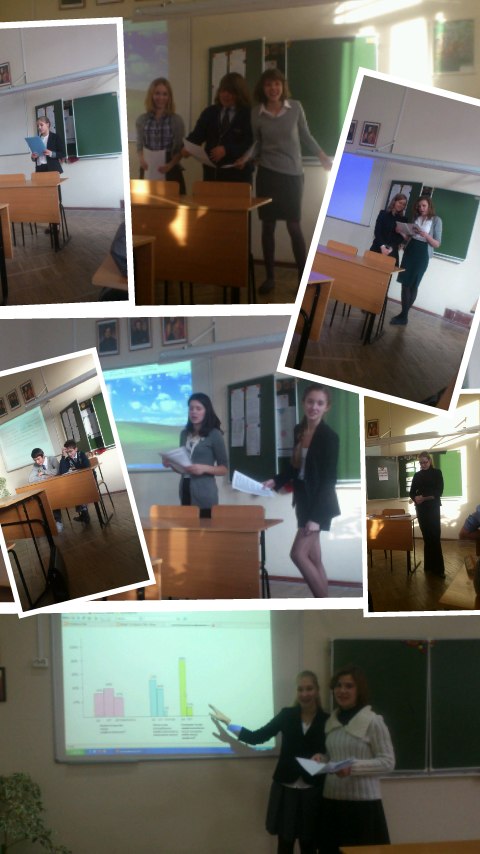    Аня Сергевнина. Мы очень волновались, что естественно для первого опыта защиты своих работ. Благодаря этой конференции я узнала много нового о возможностях русского языка. Больше всего мне запомнилось выступление Саши, Паши и Никиты. Их сравнение речи московских и питерских жителей очень актуально, и к тому же дети нашего класса могли сравнить особенности речи москвичей и петербуржцев, когда мы ездили на экскурсию в российскую столицу. Очень интересным было выступление Феди. Мне запомнился словарь 19 века, который Федор принес в класс. Было очень необычно прикоснуться к книге, которую держали люди 200 лет назад.           Фёдор Ильин. У нас в 9-лингвистическом классе прошла малая научная лингвистическая конференция. Все ученики порадовали своими интересными работами ведущую конференции - учителя словесности Светлану Алексеевну. Особенно понравилась работа Ксюши и Виталии. Работа слушалась на одном дыхании. Я думаю, что если бы они выступали на взрослой научной конференции, их бы ждал громадный успех.Методическая разработка урокаУрок-конференция «Повторяем лексику»в 9-м лингвистическом классеЦель урокаПодведение итогов самостоятельной исследовательской деятельности обучающихся по теме «Лексика» - публичная защита исследовательских работ Задачи урокаФормирование коммуникативных компетенций, связанных с публичным выступлением и его обсуждением.Мотивация к исследовательской деятельности за счёт создания ситуации успеха в процессе презентации собственного мини-исследования.Актуализация основных понятий темы «Лексика».Создание условий для развития личностных компетенций, связанных с уважительным отношением к родному языку как явлению национальной культуры,  стремлением к речевому самоусовершенствованию,  способностью к самооценке на основе наблюдения за собственной речью.Оснащение урока: мультимедийный проектор, экран, интерактивная доска, интернет ресурсыВ классе 26 человек, на уроке присутствовало 24 человека, было представлено 13 исследовательских работ.Ход урокаВступительное слово учителяСегодня мы проводим малую научную конференцию, на которой каждый из вас представит результаты наблюдений за теми языковыми явлениями, которые были выбраны вами для исследования. Конференция малая по количеству участников и гостей, малая - по пространству, в которой она проходит (наш школьный кабинет), малая – по объёму ваших исследований, но «большая» - по той предварительной работе, которую вы провели, готовясь к сегодняшнему уроку, и самая настоящая научная конференция, потому вы будете представлять свои наблюдения над речью носителей русского языка и доказывать гипотезы, которые вы выдвигали в начале проектной деятельности. Посмотрите, пожалуйста, на перечень тем, предложенных вам для написания сочинения-рассуждения на экзамене по русскому языку по окончании 9-ого класса. Я выбрала из них несколько высказываний о языке, которые тесно связаны с вашими исследовательскими проектами. Отнеситесь к вашей исследовательской деятельности как к одному из этапов подготовки к ОГЭ.  Тест 7 «Нет таких звуков, красок, образов и мыслей, для которых не нашлось бы в нашем языке точного выражения».  Константин Георгиевич Паустовский.  Тест 10 «Язык не есть только говор, речь: язык есть образ всего внутреннего человека, всех сил, умственных и нравственных». И.А. ГончаровТест 11 «Придание образности словам постоянно совершенствуется в современной речи посредством эпитетов». А. А. ЗеленецкийТест 12 «Читатель проникает в мир образов художественного произведения через его речевую ткань». Маргарита Николаевна КожинаТест 18 «Выразительность – это свойство сказанного или написанного своей смысловой формой привлекать особое внимание читателя, производить на него сильное впечатление». А.И.Горшков  Тест 31 «Язык – это то, благодаря чему, с помощью чего мы выражаем себя и вещи». Поль Рикёр  Тест 32 «Фразеологизмы – неизменные спутники нашей речи. Мы часто пользуемся ими в повседневной речи, порой даже не замечая, ведь многие из них привычны и знакомы с детства». Из учебника русского языка Тест 33 «Язык – это то, что человек знает. Речь – это то, что человек умеет». А.А.Мирошниченко Тест 34 «Некоторые учёные даже предлагают выделить два языка – устный и письменный, настолько большие различия существуют между устной и письменной речью». А.А.Мирошниченко Тест 35 «Русский язык… обладает всеми средствами для выражения самых тонких ощущений и оттенков мысли». В.Г.КороленкоДомашнее задание – написать сочинение-рассуждение на одну из данных тем, используя лингвистический материал ваших исследований.Ход урока. Публичные выступления учащихся с презентацией исследовательских работ:Саенко Анастасия «Историзмы в  речи моих сверстников».Ученица проанализировала результаты опроса одноклассников на знание и понимание значений устаревших слов, встречающихся в комедии «Горе от ума»:Оказия, скоморохи, асессор, фрейлина, перст, искони, цуг, тупей, куртаг, вдругорядь, столбовые, канцлер, тюрлюрлю, камер-юнкер, полицмейстер, девичья.К какому разряду лексики относятся эти слова? Где они встречаются? Нужно ли нам в 21 веке знать значения этих слов? Аргументируйте свой ответ.Исходя из ответов учеников, были сделаны следующие выводы: девятиклассники относят перечисленные слова к разряду устаревших, различают историзмы и архаизмы, признают, что знание устаревших слов необходимо, прежде всего, при чтении литературных произведений, созданных в прошлые века. Но при этом ученики продемонстрировали незнание и непонимание многих устаревших слов, несмотря на прочитанный текст комедии Грибоедова. Наибольшее затруднение, по наблюдениям Анастасии Саенко, вызвали слова «девичья», «камергер», которое некоторые ученики перепутали с «камердинером», «столбовые». В большинстве ответов учащихся значение слова  «столбовые» объяснялось как «часовые», «охранники, стоящие у столбов», в одной работе, было дано такое пояснение: «столбовые – это дороги со стоящими вдоль столбами».Наблюдения, сделанные ученицей, вызвали живой интерес у одноклассников. В результате урока в блоге появились дополнительные публикации учеников, обратившихся к толковым словарям и опубликовавших значения устаревших слов, хотя отдельные комментарии к данным словам были опубликованы и ранее.Подлипенцева Ксения и  Орлова Виталия подвели итог своим наблюдениям по теме «Употребление слов «нация», «этнос» и «национальность». Перед тем как привести наиболее распространённые ответы подростков по результатам опроса, выступающие провели опрос и обсуждение на данном уроке. Для этого был использован наглядный материал, ученики выходили к доске, выбирали определения слов «нация», «национальность», «этнос» из предложенных им вариантов. Затем были озвучены верные значения данных слов и приведены ответы учеников других классов:Определение нации: 1.принадлежность группы людей к определенной национальности2.большая группа людей, объединенная по этническим признакам3.люди, говорящие на одном языке, схожие по внешности, культуре, вереОпределение этноса:1.группа людей, которых объединяют общие признаки2.совокупность этнических признаков3.группа людей и их общие признаки4.группа людей с общими признакамиОпределение национальности:1.принадлежность человека к определенной национальности2.принадлежность человека к определенной нации3.люди с одной верой и культурой4.группа людей, живущих в определенной стране.Как мы видим, все эти определения неправильны или неточны. Это показывает, что современные люди не понимают значение слов "нация", "этнос", "национальность", несмотря на то, что часто их используют. Представление данного материала вызывает  не только научный интерес, но и носит воспитательный  характер. Воспитание толерантности чрезвычайно актуально в  обществе, особенно среди юношества.Кострова Софья, Новикова Дарья, Чернышова Ирина выступили с сообщением «Профессионализмы» в речи профессионалов». Кратко остановившись на теоретической части исследования, ученицы рассказали о втором этапе своей работы – о результатах опроса среди людей различных профессий, в частности, учителей, а дали следующий комментарий к представленной диаграмме: «40% опрашиваемых сказали, что они не знают, что такое профессионализмы, 27% - догадываются, более 30% опрашиваемых ответили, что знают. Некоторые опрашиваемые уверяли, что слова «профессионализмы» не существует, а есть только профессиональная лексика (близкое по значению понятие).  Чуть больше половины уверяли, что часто употребляют профессионализмы в обыденной жизни, большинство сошлось на том, что профессионализмы помогают им общаться с людьми своей профессии, но несколько человек, в том числе двое  учителей, сказали, что прекрасно обходятся в речи и без них.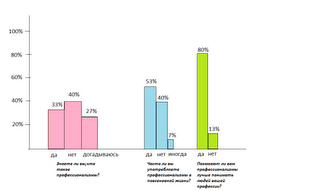 Кроме этого, мы просили всех опрашиваемых привести по два примера профессионализмов, связанных с их профессией. Вот полученные нами примеры.Из ответов учителей: педагогические навыки, проект, нелинейный процесс обучения, классный журнал, уравнение, учитель музыки - мажорное настроение, ты фальшивишь (в смысле лжешь), сортировщик книг - кодификация (книг), тренер - подсечка, экономист - актив,  кре́дит, де́бит и другие примеры. Данные примеры позволяют сделать вывод, что многие ученики (около 92%) не понимают, что такое «профессионализмы». Некоторые учителя русского языка уверяли, что слова «профессионализм» в данном значении вообще не существует. Можно утверждать, что сам термин «профессионализмы» относится к профессиональной лексике.По проведении опроса мы пришли к единогласному мнению, что термин «профессионализмы» в повседневной жизни нам совершенно не нужен. Мы прекрасно понимаем друг друга и без него.  Профессионализм способен стать синонимом к обычным словам в повседневной жизни (как, например, «мажорное» настроение означает «хорошее настроение»).Выступление учениц вызвало живое обсуждение вопроса, целью  которого было раскрыть  точное значение термина «профессиональные слова» и сферу его употребления. Юные лингвисты сделали ряд серьёзных замечаний и исправлений.Продолжение затронутой темы прозвучало в  выступлении Блиновой Александры и  Тарасовой Веры - «Компьютерная» лексика учителей информатики и ИКТ».  Актуальность выбранной темы заключается, по утверждению юных исследователей, заключается в том, что в наше время — время компьютеров и инновационных технологий - мы не можем прожить без компьютерной лексики. Ученицы привели результаты лингвистического исследования. «Опрос помог нам узнать, насколько ученики понимают значение "компьютерной" лексики, которая сейчас активно используется в современном обществе. Опрос:1) Что такое спам?а) реклама в эл. почтеб) письмо, рассылаемое без запроса адресатав) вирус в эл. почте2) Аккаунт — это ........а) имя пользователя в сети и информация о нёмб) счет клиента в сетевом банкев) информационная статистика, подсчёт3) Терафлопс — это ........а) название компьютерного кодаб) величина для измерения производительности компьютерав) величина для измерения объема памяти компьютера4) Как расшифровывается аббревиатура "ОС"?а) операционное сканированиеб) официальное скачиваниев) операционная система5) Навигация по сайту —а) главное меню сайтаб) умение ориентироваться по сайтув) последовательное расположение страниц на сайте6) Минимизация окна — этоа) уменьшение формата текста и изображений в окнеб) уменьшение компьютерного "веса" окнав) сворачивание окна7) Trashbox служит для .......а) для сохранения "музыкальных" файловб) для хранения ещё не удалённой информациив) для изменения формата файлов. Ответы: 1-б, 2-а, 3-б, 4-в, 5-а, 6-в, 7-б.Ответы учителей информатики и ИКТ были абсолютно правильными, и мы не сочли нужным включать их в диаграмму. Вывод: большинство учеников правильно ответили на поставленные вопросы и показали, что понимают значения «компьютерной слов».Заключение, сделанное учениками 9-го класса: исследовав употребление "компьютерных" слов (неологизмов), мы пришли к выводу, что эти слова используются довольно часто и лишь в 5% случаев употребляются без знания их значения. Огромный интерес вызвало сообщение Ивановой Александры, Кокоревой Прасковьи, Куряткова Никиты «Различия в речи петербуржцев и москвичей». Некоторые девятиклассники  до выступления своих товарищей даже не знали о  различиях в речи петербургских и московских жителей.  Зато было решено во время поездки в Москву в декабре месяце прислушаться к речи москвичей. Таким образом, предстоящая поездка в Москву приобретает не только познавательный, но и исследовательский характер.Сообщение Игнатьева Михаила и Хмелёва Игоря «Что такое неологизмы?» также вызвало бурное обсуждение. Выступающим были сделаны замечания, когда они в качестве примера приводили такие примеры неологизмов, как «ликбез», «серпастый», «молоткастый». Данные примеры были взяты из интернет- источников без понимания того, что данные слова уже стали устаревшими.  Созданная на уроке проблемная ситуация позволила заострить внимание школьников на развивающемся характере языка, показать детям на живом примере, что язык не стоит на месте, а развивается, изменяется, преобразуется. Чрезвычайно важно, что этот процесс был увиден и осмыслен учениками самостоятельно в ходе обсуждения спорного выступления.   Несколько выступлений девятиклассников было посвящено фразеологизмам. Об этом уже шла речь в первой части данной разработки. В приложении я приведу полностью  работу Юферовой Анастасии как наиболее интересное и законченное исследование. В сообщении Юферовой Анастасии прозвучали результаты опроса учеников 9-1 лингвистического класса. В опросе участвовали 19 человек. Им были предложены следующие вопросы: 1). «Что такое фразеологизм?» На этот вопрос ответили практически все опрошенные. Действительно, фразеологизм – это устойчивое лексически-неделимое выражение, имеющее переносное значение и  используемое для названия отдельных предметов, признаков, действий. Количество правильных ответов на этот вопрос говорит о том, что определение фразеологизма известно и понятно.2). «Какие фразеологизмы с компонентом-зоонимом   (т.е. фразеологизмы с названиями животных) вы знаете?» Ответы были достаточно многообразны. Опрошенные привели следующие примеры: гол, как сокол; нем, как рыба; медведь на ухо наступил; медвежья услуга; заморить червячка; ежу понятно; писать, как курица лапой; смотреть, как кролик на удава; плеваться, как верблюд; хитрый, как лис; козел отпущения; комар носу не подточит; ворон считать; как кошка с собакой; как белка в колесе; слово не воробей; книжный червь; взять быка за рога. Среди приведенных примеров наиболее чаще встречающиеся были следующие фразеологизмы: медвежья услуга; ежу понятно; козел отпущения; писать, как курица лапой; медведь на ухо наступил. Из этого можно сделать вывод, что выше приведенные фразеологизмы с компонентом-зоонимом наиболее часто употребляются подростковой средой. 3). «Используете ли вы в своей речи фразеологизмы с компонентом-зоонимом и как часто?» Типичные ответы: иногда, в особых случаях, в определенных контекстах, не очень часто. Таким образом, подростки редко используют фразеологизмы. У них есть свои слова, которые помогают ярче выражать свою мысль. Но совершенно фразеологизмы из своего лексикона они не исключают. 4). Далее девятиклассникам  предлагалось порассуждать, фразеологизмы с названиями каких животных чаще используются в разговорной речи и почему. Основная мысль большинства ответов содержалась в том, что более часто употребляются фразеологизмы с названиями домашних животных, так как они ближе к людям, и человек лучше изучил их повадки. Такими животными являются: корова, баран, собака, кошка, крыса, свинья. И напоследок ученики должны были дать толкования следующим фразеологизмам.             Фразеологизм «канцелярская крыса» вызвал больше всего затруднений. Варианты толкований, приведенные опрошенными: человек, ворующий из офиса; одинокий, серый человек; юркий, занятый своей работой подлиза; полностью погруженный в работу человек; человек,  работающий с  канцелярией;  трудоголик; изворотливый работник канцелярии. Многие не дали никакого толкования. Ближе всего оказались следующее определение: работник канцелярии. Фразеологизм достаточно старый и означал человека низкого чина, работающего в канцелярии. Некоторых смутило слово «крыса», что и стало причиной такого толкования: вор, изворотливый человек. Но здесь это слово придает пренебрежительное значение выражению.Затруднения были и с толкованием фразеологизма «лебединая песня». Толкования были следующими: ложь; приятная вещь; лебедь красивый, но петь не умеет; красивая песня; грустная речь; жаловаться на что-либо; последняя песня; последнее проявление чего-либо. Наиболее верными оказались  два последних определения. Еще в древности возникло поверье, будто лебеди поют перед смертью. Оказывается, это не только красивая легенда. Известный ученый А. Брэм в своей книге «Жизнь животных» пишет, что последний вздох смертельно раненного лебедя действительно очень мелодичен. Это выражение употребляется в значении: последнее проявление таланта. Из этого можно сделать вывод, что эти выражения в речи употребляются нечасто. С толкованием следующего фразеологизма справилось большинство опрошенных.  Метать бисер перед свиньями - вести  бесполезные разговоры и дискуссии с людьми, которые не могут понять и оценить приведенных доводов. Пушкин использовал этот фразеологизм для оценки действий героя комедии Грибоедова «Горе от ума» - Чацкого.40% учащихся не дали толкования фразеологизм «дойная корова». Это выражение обозначает  объект (человека, организацию, даже страну), у которых хитрые люди требуют и извлекают деньги или средства. Этот фразеологизм достаточно часто употребляется в речи. Но, как показали результаты, не в речи девятиклассников.20% опрошенных не растолковали фразеологизм «пустить козла в огород». Вот его значение: допустить кого-либо как раз туда, куда он стремился из корыстных побуждений, но где может принести только вред. Итак, по результатам опроса было выявлено, какие фразеологизмы с компонентом-зоонимом наиболее часто употребляются и какие фразеологизмы вызывают затруднения в толковании. Общая картина такова: учащиеся знают определение фразеологизма, толкования наиболее известных выражений, но пользуются таким способом для более точного и яркого выражения мыслей нечасто.О фразеологизмах и своих наблюдениях рассказали Кация Гурам в сообщении  «Фразеологизмы в нашей речи», Корнеева Юлия -  «Фразеологизмы как часть национальной культуры», Сергевнина Анна  «Что такое фразеологизмы». Интерес к теме меня очень радует. Приходится признать, что эти яркие, образные обороты речи уходят из речи наших современников, что и было отмечено юными исследователями-лингвистами. Поэтому тема, внесённая в список цитат для возможных сочинений-рассуждений на итоговой аттестации, носит спорный характер: Тест 32 «Фразеологизмы – неизменные спутники нашей речи. Мы часто пользуемся ими в повседневной речи, порой даже не замечая, ведь многие из них привычны и знакомы с детства». Из учебника русского языка. Данная формулировка не соответствует сегодняшнему дню. Смогут ли наши выпускники 9-х классов раскрыть данный тезис, если сами не используют фразеологизмы в своей речи? Зато для учеников, которые выбрали данный пласт русской лексики для своего локального исследования, такая тема не будет страшна.В заключение урока-конференции  прозвучало выступление Ильина Фёдора «Мой бедный слог пестреть гораздо меньше б мог иноплеменными словами» («Французские» слова в нашей речи).  Подведение итогов урока. Рефлексия.Публикация домашней работы в блоге «Повторяем лексику».Некоторые ученики свою домашнюю работу помести в блог, например, сочинение-рассуждение Тарасовой Веры можно найти в комментариях к сообщению «Что за оказия…» Подведение итогов урока-конференции «Повторяем лексику». РефлексияВ блоге «Повторяем лексику» было опубликовано сообщение «Первые итоги» (http://svetlana12.blogspot.ru/2012/11/blog-post_20.html, девятиклассникам было предложено поделиться своими впечатлениями от урока. К этому сообщению были написаны комментарии, которые являются рефлексией на проведённый урок. Всего опубликовано 17 комментариев: http://svetlana12.blogspot.ru/2012/11/blog-post_20.html Приложение«Мой бедный слог пестреть гораздо меньше б мог иноплеменными словами»Исследовательская работа Ильина Фёдораученика 9 лингвистического класса               «Pétri de vanité il avait encore plus de cette espèce d'orgueil qui fait avouer avec la même indifférence les bonnes comme les mauvaises actions, suite d'un sentiment de supériorité, peut-être imaginaire.                                                             Tiré d'une lettre particulière».                            Не все знают, что этой французской фразой, разумеется, без перевода на русский язык, начинается роман  в стихах  Александра Сергеевича Пушкина «Евгений Онегин».                            Произведение насыщено  иноплеменными словами. Оставить их без внимания мы не можем, так как «Читатель проникает в мир образов художественного произведения через его речевую ткань», как писала недавно скончавшаяся Маргарита Николаевна Кожина, выдающийся ученый-лингвист.                             Поэтому предметом моего исследования стали галлицизмы – слова, заимствованные из французского языка.                             В произведении, за исключением эпиграфа, нет длинных французских фраз. И это не случайно. Конец XVIII и начало XIX века после чудовищного жаргона петровских времен стали, наконец, временем формирования современного русского литературного языка, основоположником которого, по праву считается Пушкин. Первая треть XIX века стала временем яростных дискуссий о языке между представителями карамзинской школы (Арзамасского общества),  которые положительно оценивали использование в русском языке иноплеменных слов и «Беседой любителей русского слова» во главе с патриархом  русской словесности адмиралом Александром Семеновичем Шишковым.                             Гениальный Пушкин, мне кажется, сумел  подняться выше этой схватки. Он понимал, что пополнение лексико-фразеологического состава русского языка иноплеменными  словами – один из способов обогащения языка в случаях,  когда соответствующая новым понятиям лексика отсутствует.                          «Но панталоны, фрак, жилет, / всех этих слов на русском нет», -  объясняет Пушкин.                          Одновременно Пушкин  использует  богатство коренного  русского  языка и даже в значительной степени церковно-славянского.                             Пушкин избегает смешных крайностей. Например, известный  ученый советского периода Юрий Михайлович Лотман в комментарии к «Евгению Онегину» приводит пример высказывания декабриста Пестеля, предлагавшего заменить «сабля» на «рубня», а «пика» на «тыкня».                            В строфе, избранной мною для названия работы, Пушкин осуждает карамзинскую лексику с позиции «Беседы любителей русского слова»:                         А вижу я, винюсь пред вами,                        Что уж и так мой бедный слог                        Пестреть гораздо б меньше мог                        Иноплеменными словами,                        Хоть и заглядывал я встарь                        В Академический словарь.                                   В романе можно выделить следующие типы иноязычных слов:                             1) Заимствованные или  освоенные слова, которые  передают слова с помощьюграфических и фонетических средств русского языка:                              Например, панталоны, фрак, жилет, брегет.              2) Заимствованные или  освоенные слова,  передаваемые графическими ифонетическими средствами языка-источника: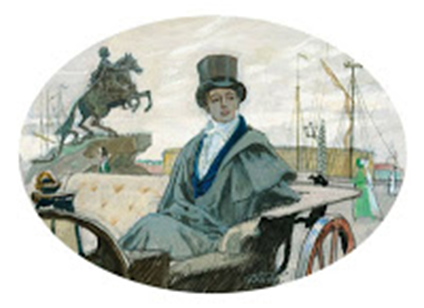  Судьба Евгения хранила:Сперва Madame за ним ходила,Потом Monsieur ее сменил;Ребенок был резов, но мил.Monsieur l’Abbé, француз  убогой.           3) интернационализмы – заимствованные слова, образованные с помощью греческихи латинских элементов и существующие в ряде языков:                Например,  «дней минувших анекдоты»              Анекдо́т (фр. anecdote — забавная история; от греческого — неопубликовано). В пушкинские времена, как указано в Этимологическом лексиконе 1835 года, интересный неопубликованный факт.           4) экзотизмы или варваризмы – иноязычные наименования вещей, свойственных культуре  иного народа, не полностью освоенные языком и воспринимаемые как чужеродные.            Например,  «И хлебник, немец аккуратный, в бумажном колпаке, не раз уж отворял свой васисдас».            ВАСИСДА́С, В пушкинские времена, как указано в первом томе Словаря языка Пушкина, маленькая дверка или форточка в окне или двери.           Слово васисдас произошло от   французского "vasistas" (форточка). Французский толковый словарь сообщает: «Un vasistas est une ouverture aménagée dans une fenêtre ou dans une porte, à hauteur des yeux» (отверстие, устроенное в окне или в двери на высоте глаз)Говорят, что во французский язык слово пришло из немецкого  "was ist das" (переводится: что это такое)             5) фразеологические  кальки. В произведении используется этот  особый тип заимствования иноязычных слов и  выражений -  буквальный их перевод.              Например,ревнивый шепот модных жен - от французского   " femmes  a la mode".ничто не трогало его - от французского   " rien ne le touchait". Непостоянный обожатель - от французского   " volage adorateur". Данные галлицизмы почти незаметны при обычном прочтении. Познакомиться с ними мне помог комментарий  талантливого русского писателя, великолепного знатока русского, английского и французского языков  Владимира  Владимировича Набокова.